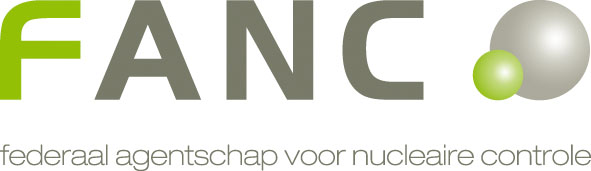 Aanvraagformulier voor het bekomen van een erkenning als organisatie betrokken bij het multimodaal vervoer van gevaarlijke goederen van de klasse 7(goederenbehandelaar, grondafhandelaar) BIJKOMENDE INFORMATIE VOOR HET INVULLEN VAN HET FORMULIER:Vul het formulier volledig en correct in. De voetnoten zijn belangrijk. Het “KB Vervoer” wil zeggen het koninklijk besluit van 22/10/2017 betreffende het vervoer van gevaarlijke goederen van de klasse 7, gewijzigd op 03/07/2019.Elke bijlage is voorzien van een referentie en datum.Indien dit document of de bijlage(n) informatie of gegevens bevatten die gecategoriseerd werden volgens het koninklijk besluit van 17 oktober 2011 houdende de categorisering en de bescherming van nucleaire documenten, dienen de regels voor het overmaken van dit soort documenten toegepast te worden. Voor de bijlagen die niet in het Nederlands, Frans, Duits of Engels zijn, dient een vertaling in één van deze talen toegevoegd te worden.Betekenis van de voetnoten in het formulier :a: Verplichte veldenb: 	Zoals opgenomen in de kruispuntdatabank (KBO) voor Belgische ondernemingen of voor Europese ondernemingen: het inschrijvingsnummer van de organisatie in het nationaal register conform de richtlijn 2017/1132/EU.c: Enkel in te vullen voor:Belgische ondernemingen indien de informatie verschillend is van het KBO;voor buitenlandse ondernemingen.De referentie van de aanvraag, de revisie en de datum dienen in de voettekst herhaald te worden.DEEL I: ALGEMENE INFORMATIE IDENTIFICATIE VAN DE ONDERNEMING EN VERANTWOORDELIJKENMaatschappelijke zetel Een kopie van volgende documenten wordt toegevoegd: Bijlage 1: Oprichtingsstatuten van de onderneming.  Bijlage 2: Mandaat van de wettelijke vertegenwoordiger.  Bijlage 3: Organigram van de onderneming.Operationele zetel (indien verschillend van de maatschappelijke zetel)FacturatiegegevensDienst Fysische Controle (DFC)De volledige lijst met de erkende instellingen voor de fysische controle voor het vervoer van gevaarlijke goederen van de klasse 7 is beschikbaar op de website van het Agentschap: www.fanc.fgov.be.Een kopie van volgende documenten wordt toegevoegd: Bijlage 4A: Beschrijving van de organisatie van de dienst voor fysische controle (DFC). Bijlage 4B: Organigram met aanduiding van hiërarchische positie van het hoofd van de dienst voor fysische controle (DFC).Agent(en) voor stralingsbeschermingVeiligheidsadviseur klasse 7 (enkel in te vullen voor betrokkenen (vervoerders, plaatsen van laden en lossen,…) bij het weg- , spoorvervoer of vervoer over de binnenwateren)Een kopie van volgende documenten wordt toegevoegd: Bijlage 5: Aanstelling van de veiligheidsadviseur klasse 7. Bijlage 5A: Scholingscertificaat van de veiligheidsadviseur voor de klasse 7 indien dit in een andere lidstaat van de Europese Unie of een andere verdragsstaat bij het ADR, RID of ADN werd afgeleverd.TYPE AANVRAAGSoort erkenning Nieuwe erkenning. Verlenging – Referentie vorige erkenning:        Wijziging erkenning – Referentie erkenning:      Het betreft volgende wijzigingen:	 Gegevens van de onderneming. Betrokken personen (agent stralingsbescherming, deskundige erkend in de fysische controle, …) Organisatie van de dienst voor fysische controle.			 Aard van de gevaarlijke goederen van de klasse 7.	 Aard van de behandelingen.	 Plaats (terminal, kaai, afhandelingsgebouw,..).	 Stralingsbeschermingsprogramma.	 Onderaannemer.	 Andere, specifieer:      Aard van de erkenning Grondafhandelaar luchthaven.   Goederenbehandelaar haven.BESCHRIJVING VAN DE DOCUMENTENBeheersysteem/managementsysteem De aanvrager verklaart te beschikken over een beheersysteem/managementsysteem dat gebaseerd is op de internationale, nationale of andere normen die aanvaardbaar zijn voor de bevoegde overheid. De aanvrager verklaart te beschikken over een beheersysteem/managementsysteem dat voldoet aan de bepalingen van de internationale regelgeving met betrekking tot het vervoer van gevaarlijke goederen van de klasse 7.Referentie:       - datum:       Het beheersysteem is gecertificeerd volgens:      Een kopie van volgende documenten wordt toegevoegd: Bijlage 6: Beschrijving van het beheersysteem/managementsysteem (bijv. Kwaliteitshandboek of gelijkwaardig).  Bijlage 7: Lijst van procedures en werkinstructies met betrekking tot de behandelingen van gevaarlijke goederen van klasse 7. Bijlage 8: Beschrijving van de behandeling en opvolging van non-conformiteiten met betrekking tot de behandeling van gevaarlijke goederen van de klasse 7.Stralingsbeschermingsprogramma De aanvrager verklaart te beschikken over een stralingsbeschermingsprogramma met betrekking tot de behandelingen van gevaarlijke goederen van de klasse 7 zoals voorzien in de van toepassing zijnde regelgevingen voor het vervoer van gevaarlijke goederen.  De aanvrager verklaart te beschikken over een risico- en werkpostanalyse met het oog op de stralingsbelasting van het personeel aanwezig tijdens de behandelingen van gevaarlijke goederen van de klasse 7. De aanvrager verklaart de maatregelen die voortvloeien uit deze risico- en werkpostanalyse uit te voeren tijdens de behandelingen van de gevaarlijke goederen van de klasse 7.Een kopie van volgende documenten wordt toegevoegd: Bijlage 9: Stralingsbeschermingsprogramma goedgekeurd door de deskundige erkend in de fysische controle. Bijlage 10: Risico- en werkpostanalyse zoals voorzien in het KB vervoer, indien deze geen deel uitmaken van het stralingsbeschermingsprogramma.Beveiliging De aanvrager verklaart te voldoen aan de beveiligingsvoorwaarden met betrekking tot het behandelen van gevaarlijke goederen van de klasse 7 zoals aangegeven in de van toepassing zijnde regelgevingen voor het vervoer van gevaarlijke goederen. De aanvrager verklaart geen hoog risico gevaarlijke goederen van de klasse 7, zoals gedefinieerd in de van toepassing zijnde internationale regelgevingen, te behandelen. De aanvrager verklaart hoog risico gevaarlijke goederen van de klasse 7, zoals gedefinieerd in de van toepassing zijnde internationale regelgevingen, te behandelen. De aanvrager verklaart te voldoen aan de bepalingen met betrekking tot de beveiliging van de behandelingen van kernmaterialen.Een kopie van volgend document wordt toegevoegd: Bijlage 11: Beveiligingsplan voor de behandelingen van hoog risico gevaarlijke goederen van de klasse 7 (indien nog niet beschikbaar bij het Agentschap).Noodplan De aanvrager verklaart te beschikken over een noodplan dat afgestemd is op de behandelingen van de gevaarlijke goederen van de klasse 7. De aanvrager verklaart kennis te hebben genomen van de aanbevelingen van het Agentschap met betrekking tot incidenten en ongevallen tijdens het vervoer en de behandelingen van gevaarlijk goederen van de klasse 7. De aanvrager verklaart rekening gehouden te hebben met deze aanbevelingen bij het opstellen van het noodplan.Een kopie van volgend document worden toegevoegd: Bijlage 12: Noodplan met betrekking tot het behandelen van gevaarlijke goederen van de klasse 7.Onderaannemers De aanvrager verklaart te werken met onderaannemers en voegt voor elke onderaannemer een ingevuld en ondertekend formulier in bijlage 13 toe. Aantal onderaannemers:       Niet van toepassing.Een kopie van volgende documenten wordt toegevoegd per onderaannemer: Bijlage 13A: Oprichtingsstatuten van elke onderaannemer. Bijlage 13B: Mandaat van de wettelijke vertegenwoordiger van elke onderaannemer.En indien van toepassing: Bijlage 13C: Stralingsbeschermingsprogramma van de onderaannemer goedgekeurd door de deskundige erkend in de fysische controle van de onderaannemer. Bijlage 13D: Aanstelling van de veiligheidsadviseur klasse 7 van de onderaannemer. Bijlage 13E: Scholingscertificaat van de veiligheidsadviseur voor de klasse 7 van de onderaannemer indien dit werd afgeleverd in een andere Lidstaat van de Europese Unie of een andere Verdragsstaat bij het ADR, RID of ADN.Erkend vervoerders De aanvrager verklaart erop toe te zien dat de gevaarlijke goederen van de klasse 7 enkel toevertrouwd worden aan een erkend en/of vergund vervoerder.Verzekering De aanvrager verklaart te beschikken over een verzekering burgerlijke aansprakelijkheid die de behandelingen van gevaarlijke goederen van de klasse 7 dekt (geen kopie bijvoegen). DEEL II: SPECIFIEKE INFORMATIE DEEL II – 1: grondafhandelaar luchthavenDEEL II – 2: goederenbehandelaar havenGRONDAFHANDELAAR LUCHTHAVENActiviteitenDe aanvraag heeft betrekking op volgende activiteiten: Uitbating van een afhandelingsgebouw. Vervoer van en naar vliegtuigen. Laden en lossen van vliegtuigen.Een kopie van volgend document wordt toegevoegd: Bijlage 14: Beschrijving van de activiteiten met betrekking tot het behandelen van gevaarlijke goederen van klasse 7 (doel/redenen van behandelingen en transport, hoe laden en lossen van vliegtuigen, gebruikte hulpmiddelen,…).LuchthavenDe aanvraag heeft betrekking op volgende luchthaven: Brussels Airport. Liège Airport. Andere, te specifiëren:      Opslag in transit De aanvrager verklaart dat een opslag in transit van de gevaarlijke goederen van de klasse 7 voorzien is. De aanvrager bevestigt dat de gevaarlijke goederen van de klasse 7 maximaal 24 uur in opslag blijven. De aanvrager verklaart dat er bij het opstellen van het beheersysteem, werkpostanalyse, risicoanalyse en stralingsbeschermingsprogramma het aspect van opslag in transit in rekening werd gebracht. Niet van toepassing.Een kopie van volgende document wordt toegevoegd: Bijlage 15: Plan met aanduiding van de plaats in het afhandelingsgebouw voor opslag in transit.LuchtlijnenEen kopie van volgend document wordt toegevoegd: Bijlage 16: Overzicht van de luchtlijnen en de activiteiten die voor deze luchtlijnen worden uitgevoerd.GOEDERENBEHANDELAAR HAVENAard van de activiteitenDe aanvraag heeft betrekking op volgende activiteiten: Laden van schepen. Lossen van schepen.  Aan boord behouden.  Roll-on/Roll-off. Andere, te specifiëren:       Een kopie van volgend document wordt toegevoegd: Bijlage 14: Beschrijving van de activiteiten met betrekking tot het behandelen van gevaarlijke goederen van de klasse 7 (doel/redenen van behandelingen, hoe laden en lossen van schepen, gebruikte uitrusting, …).HavenOpslag in transit De aanvrager verklaart dat de opslag in transit van de gevaarlijke goederen van de klasse 7 voorzien is. De aanvrager bevestigt dat gevaarlijke goederen van de klasse 7 maximaal 8 uur in opslag blijven. De aanvrager bevestigt dat "verlengd vertoef" wordt aangevraagd indien opslag in transit de 8 uur overschrijdt. De aanvrager bevestigt dat gevaarlijke goederen van de klasse 7 maximaal 48 uur in opslag blijven. De aanvrager verklaart dat er bij het opstellen van het beheersysteem, werkpostanalyse, risicoanalyse en stralingsbeschermingsprogramma het aspect van opslag in transit in rekening werd gebracht. Niet van toepassing.Een kopie van volgend document wordt toegevoegd: Bijlage 15: Beschrijving van de plaats waar de gevaarlijke goederen van de klasse 7 voor opslag in transit zullen geplaatst worden op de terminal inclusief plan met aanduiding van deze plaats. Maritieme lijnenEen kopie van volgend document wordt toegevoegd: Bijlage 16: Overzicht van de rederijen (maritieme lijnen) en de activiteiten die voor hen worden uitgevoerd.DEEL III: BIJLAGEN VOLGENDE DOCUMENTEN MAKEN DEEL UIT VAN DE ERKENNINGSAANVRAAG:Gelieve de toegevoegde bijlagen aan te kruisen:Algemeen: Bijlage 1: Oprichtingsstatuten van de onderneming.  Bijlage 2: Mandaat van de wettelijke vertegenwoordiger. Bijlage 3: Organigram van de onderneming. Bijlage 4A: Beschrijving van de organisatie van de dienst voor fysische controle (DFC).  Bijlage 4B: Organigram met aanduiding van de hiërarchische positie van het hoofd van de dienst voor fysische controle (DFC). Bijlage 5: Aanstelling van de veiligheidsadviseur klasse 7. Bijlage 5A: Scholingscertificaat van de veiligheidsadviseur voor de klasse 7 indien dit in een andere lidstaat van de Europese Unie of een andere Verdragsstaat bij het ADR of RID of ADN werd afgeleverd. Bijlage 6: Beschrijving van het beheersysteem/managementsysteem (bijv. kwaliteitshandboek of gelijkwaardig).  Bijlage 7: Lijst van procedures en werkinstructies met betrekking tot de behandelingen van gevaarlijke goederen van de klasse 7. Bijlage 8: Beschrijving van de behandeling en opvolging van non-conformiteiten met betrekking tot de behandelingen van gevaarlijke goederen van de klasse 7. Bijlage 9: Stralingsbeschermingsprogramma goedgekeurd door de deskundige erkend in de fysische controle.  Bijlage 10: Risico- en werkpostanalyse zoals voorzien in het KB vervoer, indien dit geen deel uitmaakt van het stralingsbeschermingsprogramma. Bijlage 11: Beveiligingsplan voor de behandelingen van hoog risico gevaarlijke goederen van de klasse 7 (indien nog niet beschikbaar bij het Agentschap). Bijlage 12: Noodplan met betrekking tot het behandelen van gevaarlijke goederen van de klasse 7. Bijlage 13A: Oprichtingsstatuten van elke onderaannemer. Bijlage 13B: Mandaat van de wettelijke vertegenwoordiger van elke onderaannemer. Bijlage 13C: Stralingsbeschermingsprogramma van de onderaannemer goedgekeurd door de deskundige erkend in de fysische controle van de onderaannemer.Bijlage 13D: Aanstelling van de veiligheidsadviseur klasse 7 van de onderaannemer.Bijlage 13E: Scholingscertificaat van de veiligheidsadviseur voor de klasse 7 van de onderaannemer indien dit werd afgeleverd in een andere Lidstaat van de Europese Unie of een andere Verdragsstaat bij het ADR, RID of ADN. Bijlage 14: Beschrijving van de activiteiten met betrekking tot de behandelingen van gevaarlijke goederen van de klasse 7.  Bijlage 15: Plan met aanduiding van de plaats in het afhandelingsgebouw voor opslag in transit OF Bijlage 15 Beschrijving van de plaats waar de gevaarlijke goederen van de klasse 7 in opslag in transit zullen geplaatst op de terminal worden inclusief plan met aanduiding van deze plaats.  Bijlage 16: Overzicht van de luchtlijnen/maritieme lijnen en de activiteiten die voor deze luchtlijnen/ maritieme lijnen worden uitgevoerd.Bijkomende documenten:  Bijlage 17:        Bijlage 18:        Bijlage 19:        Bijlage 20:        Bijlage 21:      De documenten die geen deel uit maken van de aanvraag kunnen, indien nodig, opgevraagd worden door het Agentschap.DEEL IV: HANDTEKENINGENWETTELIJK VERTEGENWOORDIGERHOOFD VAN DE DIENST VOOR FYSISCHE CONTROLEDESKUNDIGE ERKEND IN DE FYSISCHE CONTROLEBIJLAGE 5: FORMULIER VOOR AANSTELLING VEILIGHEIDSADVISEUR KLASSE 7Een kopie van volgend document wordt toegevoegd: Bijlage 5A: Scholingscertificaat van de veiligheidsadviseur voor de klasse 7 indien dit in een andere lidstaat van de Europese Unie of een andere Verdragsstaat bij het ADR of RID  of ADN werd afgeleverd.BIJLAGE 13: ONDERAANNEMING (indien van toepassing)Indien er behandelingen worden uitbesteed, gelieve per onderaannemer een kopie van deze bijlage aan uw dossier toe te voegen. Gegevens van de onderaannemer:Een kopie van volgende documenten wordt toegevoegd: Bijlage 13A: Oprichtingsstatuten van de onderaannemer. Bijlage 13B: Mandaat van de wettelijke vertegenwoordiger.Aard van de behandelingen die door de onderaannemer worden uitgevoerd: Luchthaven	 Uitbating van een afhandelingsgebouw	 Vervoer van en naar vliegtuigen	 Laden en lossen van vliegtuigen	 Andere, te specifiëren:       Haven	 Terminal operator	 Andere, te specifiëren:      BIJLAGE 13: ONDERAANNEMING (vervolg)De aanvrager en de onderaannemera bevestigen dat een contract werd opgemaakt tussen beide partijen voor het uitbesteden van voornoemde behandelingen. bevestigen het Agentschap op de hoogte te zullen stellen bij het beëindigen van hun onderlinge overeenkomst tot onderaanneming.De aanvragera verklaart toe te zien op de naleving van de wettelijke bepalingen door de onderaannemer. bevestigt de deskundige erkend in de fysische controle op de hoogte te hebben gesteld van de behandelingen uitgevoerd door deze onderaannemer.De onderaannemer Beheersysteem – stralingsbeschermingsprogramma (één van onderstaande mogelijkheden aanduiden): bevestigt dat hij heeft kennis genomen van het stralingsbeschermingsprogramma en het beheersysteem van de aanvrager voor de behandelingen van gevaarlijke goederen van de klasse 7 en dit zal toepassen. bevestigt gebruik te maken van een eigen stralingsbeschermingsprogramma en beheersysteem voor het uitvoeren van de behandelingen van gevaarlijke goederen van de klasse 7 en voegt een kopie van het stralingsbeschermingsprogramma toe goedgekeurd door zijn eigen deskundige erkend in de fysische controle (indien nog niet eerder aan het Agentschap overgemaakt).Noodprocedure – verwittigingsschema bevestigt dat hij kennis heeft genomen van de noodprocedure en het verwittigingsschema van de aanvrager voor de behandelingen van gevaarlijke goederen van de klasse 7 en deze zal toepassen.Algemeen a bevestigt te beschikken over een veiligheidsadviseur klasse 7 en voegt hierbij de aanstelling van deze veiligheidsadviseur alsook zijn scholingscertificaat toe (indien dit nog niet aanwezig is op het Agentschap). bevestigt de aan hem toevertrouwde behandelingen niet verder te zullen uitbesteden. bevestigt dat de betrokken personeelsleden op de hoogte zullen gebracht worden van de bepalingen in het stralingsbeschermingsprogramma, het beheersysteem en de noodprocedure die betrekking hebben op hun verantwoordelijkheden.Volgende documenten worden indien van toepassing toegevoegd per onderaannemer: Bijlage 13C: Stralingsbeschermingsprogramma van de onderaannemer goedgekeurd door de deskundige erkend in de fysische controle van de onderaannemer. Bijlage 13D: Aanstelling van de veiligheidsadviseur klasse 7 van de onderaannemer. Bijlage 13E: Scholingscertificaat van de veiligheidsadviseur voor de klasse 7 van de onderaannemer indien dit werd afgeleverd in een andere Lidstaat van de Europese Unie of een andere Verdragsstaat bij het ADR, RID of ADN.HANDTEKENING WETTELIJK VERTEGENWOORDIGER VAN DE AANVRAGERHANDTEKENING WETTELIJK VERTEGENWOORDIGER VAN DE ONDERAANNEMER.HANDTEKENING DESKUNDIGE ERKEND IN DE FYSISCHE CONTROLEReferentie van de aanvraag:Revisie van de aanvraag:Datum van de aanvraag:Naama:Naama:Ondernemingsnummerab:Ondernemingsnummerab:Adresac:Adresac:Algemeen telefoona:Algemeen telefoona:Algemeen e-maila:Algemeen e-maila:Website:Website:Wettelijk vertegenwoordigd door:Naama:Functiea:Telefoona:GSM:E-maila:Contactpersoon :Naam:(voor inhoudelijke vragen)Functie:Telefoon:GSM:E-mail:Naama:Naama:Adresac:Adresac:Algemeen telefoona:Algemeen telefoona:Website:Website:Wettelijk vertegenwoordigd door:Naama:Functiea:Telefoona:GSM:E-maila:contactpersoon :Naam:(indien verschillend)Functie:Telefoon:GSM:E-mail:Naama:Adresa:BTW-nummer:Referentie die op de factuur moet aangegeven worden (indien vereist):Naam van het hoofd van de dienst fysische controle: Naam van de erkend deskundige in de fysische controle of van de erkende instelling voor fysische controlea:Adres a:Telefoon a:GSM:E-mail a:Naam a:Telefoon a:GSM:E-mail a:(indien meerdere agenten formeel werden aangeduid, gelieve allen te vernoemen in bijlage 4A)(indien meerdere agenten formeel werden aangeduid, gelieve allen te vernoemen in bijlage 4A)Naam back-up:Telefoon back-up:GSM back-up:E-mail back-up:Naama:Adresa:Naam externe organisatie (indien van toepassing):Telefoona:GSM:E-maila:Referentie van het Stralingsbeschermingsprogramma (RPP): Revisie nummer van het RPP:Datum van het RPP:Naam van de opsteller van het RPP:Naam van de deskundige erkend in de fysische controle die het RPP goedkeurde:Datum waarop het RPP werd goedgekeurd door de deskundige erkend in de fysische controle:Geschat aantal personen betrokken bij de behandeling van gevaarlijke goederen van klasse 7:De activiteiten worden uitgevoerd in volgende haven: Antwerpen Zeebrugge Gent Andere, specifieer:        De activiteiten worden uitgevoerd op volgende terminals/kaaien:Terminal:      Kaai:       -> ISPS gevoelig gecertificeerd?  Ja/ NeeTerminal:      Kaai:       -> ISPS gevoelig gecertificeerd?  Ja/ NeeTerminal:      Kaai:       -> ISPS gevoelig gecertificeerd?  Ja/ NeeTerminal:      Kaai:       -> ISPS gevoelig gecertificeerd?  Ja/ NeeTerminal:      Kaai:       -> ISPS gevoelig gecertificeerd?  Ja/ NeeTerminal:      Kaai:       -> ISPS gevoelig gecertificeerd?  Ja/ NeeDe wettelijke vertegenwoordiger verklaart:dit aanvraagformulier waar en oprecht te hebben ingevuld, en heeft kennis genomen dat een onjuiste of onvolledige invulling van het formulier tot gevolg kan hebben dat de aanvraag van de erkenning onvolledig en/of ongeldig wordt verklaard;een dienst voor fysische controle ingericht te hebben.Naam, datum en handtekening, voorafgegaan door de handgeschreven bepaling “gelezen en goedgekeurd”………………………………………………………………….Datum:      Naam:      Handtekening:      Het hoofd van de dienst voor fysische controle verklaart :dit aanvraagformulier te hebben gecontroleerd op correctheid en volledigheid;hierbij de leiding van de dienst voor fysische controle zoals bepaald in het artikel 23.2.2 van het algemeen reglement te verzekeren.Naam, datum en handtekening, voorafgegaan door de handgeschreven bepaling “gelezen en goedgekeurd”…………………………………………………………………..Datum:      Naam:      Handtekening:      De deskundige erkend in de fysische controle verklaart :dit aanvraagformulier te hebben gecontroleerd op correctheid en volledigheid;hierbij de taken van fysische controle bepaald in het artikel 23.2.6 b) van het algemeen reglement voor de aanvrager te verzekeren.Naam, datum en handtekening, voorafgegaan door de handgeschreven bepaling “gelezen en goedgekeurd”………………………………………………………….……….Datum:      Naam:      Handtekening:      Onderneming waarvoor de veiligheidsadviseur klasse 7 wordt aangeduid (naam, rechtsvorm, adres, telefoon, fax, e-mail, ondernemingsnummer)Naam, voornaam, nationaliteit, adres en geboortedatum van de veiligheidsadviseur klasse 7 werkzaam in uw ondernemingPlaats of plaatsen waar hij zijn activiteit in dienst van de onderneming uitoefentAard van de juridische band van de veiligheidsadviseur klasse 7 met de onderneming.Naam, functie:Datum:Handtekening van verantwoordelijke persoon:Tel:      E-mail:      Naama:Ondernemingsnummerab:Adresac:Algemeen telefoona:Algemeen e-maila:Website:Wettelijk vertegenwoordigd door:Naama:Functiea:Telefoona:GSM:E-maila:Contactpersoon (indien verschillend):Naam:Functie:Telefoon:GSM:E-mail:De wettelijke vertegenwoordiger verklaart deze bijlage waar en oprecht te hebben ingevuld, en heeft kennis genomen dat een onjuiste of onvolledige invulling van het formulier tot gevolg kan hebben dat de aanvraag van de erkenning onvolledig en/of ongeldig wordt verklaard.Naam, datum en handtekening, voorafgegaan door de handgeschreven bepaling “gelezen en goedgekeurd”……………………………………………………………………….Datum:      Naam:      Handtekening:      De wettelijke vertegenwoordiger verklaart deze bijlage waar en oprecht te hebben ingevuld, en heeft kennis genomen dat een onjuiste of onvolledige invulling van het formulier tot gevolg kan hebben dat de aanvraag van de erkenning onvolledig en/of ongeldig wordt verklaard.Naam, datum en handtekening, voorafgegaan door de handgeschreven bepaling “gelezen en goedgekeurd”……………………………………………………………………….Datum:      Naam:      Handtekening:      De deskundige erkend in de fysische controle verklaart :deze bijlage te hebben gecontroleerd op correctheid en volledigheid;hierbij de taken van fysische controle bepaald in het artikel 23.2.6 b) van het algemeen reglement voor de behandelingen uitgevoerd door deze onderaannemer te verzekeren.Naam, datum en handtekening, voorafgegaan door de handgeschreven bepaling “gelezen en goedgekeurd”………………………………………………………….…………...Datum:      Naam:      Handtekening:      